附件1：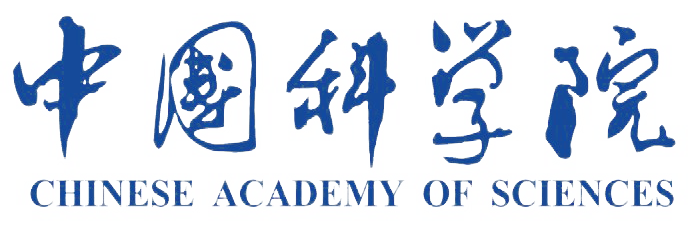 第四届科普微视频创意大赛创意方案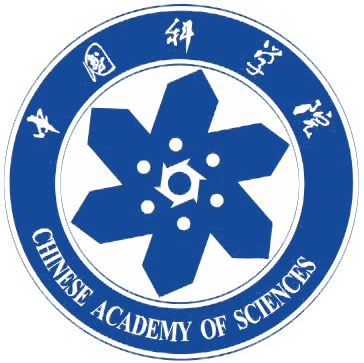 填 表 说 明    一、中国科学院第四届科普微视频创意大赛创意方案类别作品应按本表填写并         提交，表达清晰明确，空缺处要填“无”。二、“所属学科”若跨学科最多写三个。三、“创作成员”按照实际参与方案创作的人员填写。四、“院所意见”要对创意方案科学性、可行性进行总结。五、 方案提交 ：需提交该份文档完整版Word文件；其中“版权承诺”与“院所意见”需单独打印，手写后扫描为pdf文件提交。作品上传时间请关注中国科普博览网公告【注：pdf文件单独扫描此页即可】作品名：参赛者：所属单位：联系电话：联系邮箱：作品名称所在单位所属学科选题类别□前沿科学        □科学热点        □新潮探索□前沿科学        □科学热点        □新潮探索□前沿科学        □科学热点        □新潮探索□前沿科学        □科学热点        □新潮探索□前沿科学        □科学热点        □新潮探索方案形式□动画制作        □实地拍摄        □动画、实拍结合□动画制作        □实地拍摄        □动画、实拍结合□动画制作        □实地拍摄        □动画、实拍结合□动画制作        □实地拍摄        □动画、实拍结合□动画制作        □实地拍摄        □动画、实拍结合联系人姓名联系电话联系电话联系电话Email联系人创作成员姓名联系电话联系电话联系电话Email创作成员创作成员科学顾问科学顾问一、策划简介：(简要概括创意方案内容，300字内即可)一、策划简介：(简要概括创意方案内容，300字内即可)一、策划简介：(简要概括创意方案内容，300字内即可)一、策划简介：(简要概括创意方案内容，300字内即可)一、策划简介：(简要概括创意方案内容，300字内即可)一、策划简介：(简要概括创意方案内容，300字内即可)二、科学背景：（简述策划中所涉及的科学内容的背景资料，200字内即可）二、科学背景：（简述策划中所涉及的科学内容的背景资料，200字内即可）二、科学背景：（简述策划中所涉及的科学内容的背景资料，200字内即可）二、科学背景：（简述策划中所涉及的科学内容的背景资料，200字内即可）二、科学背景：（简述策划中所涉及的科学内容的背景资料，200字内即可）二、科学背景：（简述策划中所涉及的科学内容的背景资料，200字内即可）三、制作评估：(介绍脚本可视化实现中的难点；若已有素材积累，请说明素材积累情况，300字内即可)三、制作评估：(介绍脚本可视化实现中的难点；若已有素材积累，请说明素材积累情况，300字内即可)三、制作评估：(介绍脚本可视化实现中的难点；若已有素材积累，请说明素材积累情况，300字内即可)三、制作评估：(介绍脚本可视化实现中的难点；若已有素材积累，请说明素材积累情况，300字内即可)三、制作评估：(介绍脚本可视化实现中的难点；若已有素材积累，请说明素材积累情况，300字内即可)三、制作评估：(介绍脚本可视化实现中的难点；若已有素材积累，请说明素材积累情况，300字内即可)四、视频脚本（请填充此部分表格以具体展示视频创意方案）其它选题（选填 补充此策划外的意向选题。不需详细展开策划，优秀选题纳入科普作品制作选题库，实现时会与联系人对接确认）六、版权声明一、参赛者提交至大赛组委会的参赛作品，参赛者对其拥有充分、完全、排他的版权；二、参赛者确保参赛作品的科学性；三、参赛者有签署本声明并履行相应义务的权利和授权，确认该作品不存在任何违反中华人民共和国相关法律法规及侵犯他人知识产权的情形。并对参赛作品所引发的任何版权争议或其他权利纠纷承担全部责任。                                                  参赛作品：                                               参赛者签名/盖章：                                                      年      月     日七、院所意见（对创意方案科学性、与院所摄制可行性进行评价总结）                                                院所负责人签字：                                                           盖章                                                      年      月     日